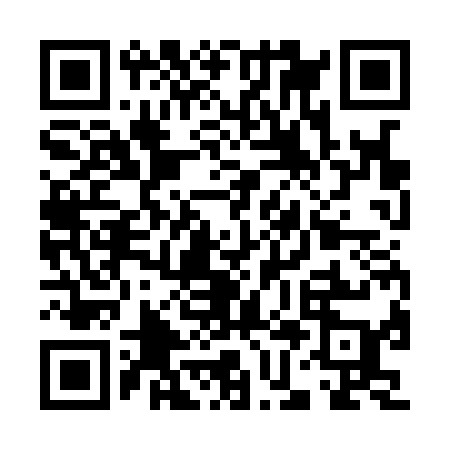 Ramadan times for Bucionys, LithuaniaMon 11 Mar 2024 - Wed 10 Apr 2024High Latitude Method: Angle Based RulePrayer Calculation Method: Muslim World LeagueAsar Calculation Method: HanafiPrayer times provided by https://www.salahtimes.comDateDayFajrSuhurSunriseDhuhrAsrIftarMaghribIsha11Mon4:454:456:4612:324:186:186:188:1312Tue4:424:426:4412:324:206:206:208:1513Wed4:394:396:4112:314:226:226:228:1714Thu4:364:366:3912:314:236:246:248:2015Fri4:334:336:3612:314:256:266:268:2216Sat4:314:316:3412:304:276:286:288:2417Sun4:284:286:3112:304:286:306:308:2618Mon4:254:256:2912:304:306:326:328:2919Tue4:224:226:2612:304:316:346:348:3120Wed4:194:196:2312:294:336:366:368:3321Thu4:164:166:2112:294:356:386:388:3622Fri4:134:136:1812:294:366:406:408:3823Sat4:104:106:1612:284:386:426:428:4024Sun4:074:076:1312:284:396:446:448:4325Mon4:044:046:1112:284:416:466:468:4526Tue4:014:016:0812:274:426:486:488:4827Wed3:573:576:0612:274:446:506:508:5028Thu3:543:546:0312:274:456:526:528:5329Fri3:513:516:0012:274:476:546:548:5530Sat3:483:485:5812:264:486:566:568:5831Sun4:444:446:551:265:507:587:5810:001Mon4:414:416:531:265:518:008:0010:032Tue4:384:386:501:255:528:028:0210:063Wed4:344:346:481:255:548:048:0410:084Thu4:314:316:451:255:558:068:0610:115Fri4:284:286:431:255:578:078:0710:146Sat4:244:246:401:245:588:098:0910:177Sun4:214:216:381:245:598:118:1110:208Mon4:174:176:351:246:018:138:1310:239Tue4:134:136:331:236:028:158:1510:2510Wed4:104:106:301:236:048:178:1710:28